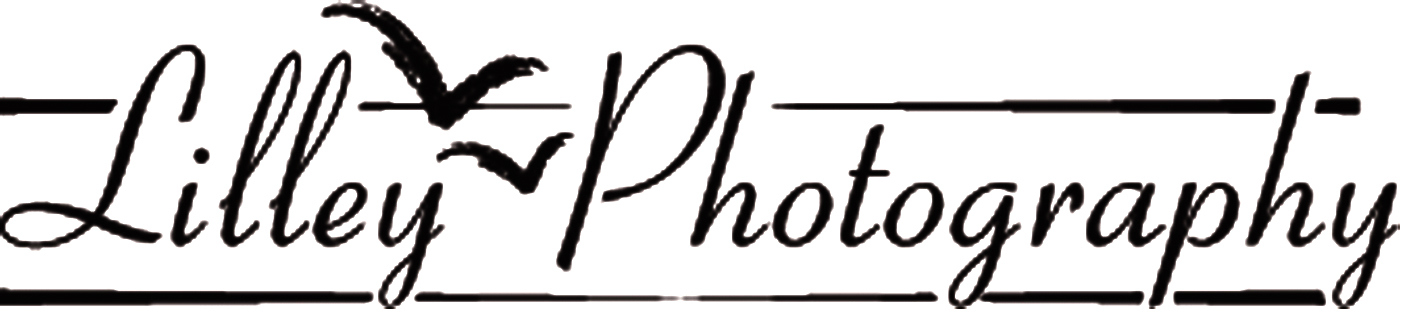 2019 INDIVIDUAL ORDER FORM FOR CHORUS PHOTOGRAPHS              Chairman!  Do not give this to the photographer.  It is for your use ONLY.At the Regional Competition Lilley Photography will be photographing your chorus. To obtain copies of this photo please read the information below and fill out this order form.  Please hand the bottom portion of this form to your Chorus Photo Chairperson by the cutoff date along with payment in full.If you are not satisfied with your photos, for any reason, please return them within 30 days to the photographer for a full refund. Sizes AvailableSmall:   4x6 – Wallet (2.5x3.5)          Large:  8x18 – 8x16 – 8x14 – 8x12 – 8x10 – 5X7CHORUS SIZE SELECTION TABLE is for Normal “Tight” Poses.  If you are using a spread out pose or have arms extended up or outside of the chorus, the next biggest size might be preferable.  ALSO please use common sense.  A group of 24 won’t fit on an 8x188x10 is suggested for choruses up to 30 members On stage8x12  “         “                 “            “   “  40     “		“8x14  “         “                 “            “   “  50     “		“8x16  “         “                 “            “   “  60     “		“8x18  “         “                 “       over  “  70     “		“INDIVIDUAL ORDER FORMPlease return this portion to your Chorus Photo Chairperson with Cash OR check payable to the chorus BY Cuttoff date of ________________________Name___________________________________ Phone#________________________________________   Please indicate how many copies of the sizes listed below you would like to order.______8x18 @ US$22.00 	= $________				______8x10 @ US$17 = $____________8x16  @ US$20.50	 = $________				_____5x7   @ US$15 = $____________8x14  @ US$19.50 	= $________				______4x6   @ US$7  = $_____________8x12 @ US$18.00	= $________				______Wall @  US$4   = $_______Total Order = US$____________Make check payable to chorusQuestions?     Telephone 508-432-2266 or  email:  erlphoto@comcast.net   				         Monday thru Friday,  10 to 5 Eastern Time